Robert M. Kaluza         Contact information: bobkaluza@gmail.com & (H) 702 837 7425	BP: Moscow, RussiaApril 2005 – April 2008Drilling Expert, Field Superintendent, Drilling Strategy ManagerResponsibilities:Improved Russian drilling effectiveness while working three different job positions in Russia:Year 2005 – 2006; assigned in Nizhnevartovsk, Siberia as Drilling Expert teaching and advising Russian teams how to drill directional & horizontal wells, assisted upgrading Russian rigs for more efficient drilling in Arctic weather conditions.Year 2006 – 2007; assigned to a new development oilfield near Irkutsk, Siberia as Field Superintendent. Primary job responsibilities were to advise & teach Russian drilling teams how to drill directional & horizontal wells, implement a Western style safety program and improve Russian drilling rigs to operate more effectively in Arctic conditions.Years 2007 -2008; assignment in Moscow as Drilling Strategy Manager. Developed an effective rig acquisition strategy and contracted to import modern Western style drilling rigs into Russia to meet the proposed drilling and production schedule in Eastern Siberia. Implemented a Western style contract and tender process for drilling rig contracting.BP: Houston: TXAug 2001 – March 2005Well Site Leader  -- Gulf of MexicoResponsibilities:Coordinate drilling operations on deepwater drilling structures in the Gulf of Mexico. Worked/rotated on a platform and MODU.BP: Houston: TXJune 1999  - Aug 2001Well Site Leader  --- Jonah Gas Field, Pinedale WYResponsibilities:Coordinated drilling operations on land drilling rigs in the Jonah Gas Field.BP: Anchorage, AKSept 1997 – June 1999Drilling Engineer Responsibilities:Designed, engineered, wrote well plans and acted as the engineering support for drilling rigs operating in or near Prudhoe Bay, North Slope of Alaska. Drilling Consultant: Hurghada, EgyptMay 1996 – Sept 1997Drilling Rig Supervisor  Responsibilities:Coordinated drilling operations on a land drilling rig in the Hurghada Oil & Gas Field, Eastern Egypt. Worked a rotational schedule.Drilling Consultant: Kogalym, Siberia, RussiaMarch 1995 – April 1996Field SuperintendentResponsibilities:Managed and supervised offloading and assembling 2 new American built drilling rigs in central Siberia. Supervised 8 Russian drilling crews, 4 Western Drilling Consultants and other additional personnel to rig-up the drilling rigs and begin drilling project. Wrote or revised the drilling well plans for the first wells. Taught the Russian drillers how to operate the American drilling rigs and taught them how to drill directional oil wells.Worked a rotational schedule, Russia to Alaska.Temporarily left the oilfield to complete a Bachelor’s Degree in Petroleum EngineeringVECO Co: Anchorage, AKNov 1990 – June 1991Work ForemanResponsibilities:North Slope production facility work foreman  -- supervised work crews upgrading a production facility on the North Slope of Alaska.Penrod Drilling: Dallas TX  ---  in Central MichiganApril 1987 – September 1990Derrickman & DrillerResponsibilities:Derrickman (6 months), Driller (3 years) – as Driller, supervised drilling crew. Drilled several dangerous H2S wells in Central Michigan.Left the drilling rigs to complete an MBARowan Drilling, Brinkerhoff Drilling & Nabors Drilling, Anchorage AKFeb. 1975 – Jan 1986Hands-On Experience: Roughneck (3 years), Motorman, Derrickman (3 years), Driller (2.5 years), Toolpusher (2.5 years)Responsibilities:Worked on the North Slope of Alaska on Arctic designed oil drilling rigs in all job positions. Worked at remote sites, at temperatures as low as -60 F, 12 hr on / 12 hr off work schedule, rotational schedule. Rig capacities from 21,000 ft to 35,000 ft.As a Driller, supervised a drilling rig crew of 13 excellent hands.As a Toolpusher supervised 4 excellent drilling rig crews.The Offshore Company, Houston, TX  Jan 1974 – Feb. 1975Jr. Accountant, Capital AssetsResponsibilities:Classified Offshore Drilling Equipment Assets as long term or short term assets, set depreciation schedules and depreciated Capital Assets   EDUCATIONUniv. of North Dakota: Grand Forks, NDGraduated: Dec 1973, BSBA (Bachelor of Science, Business Administration)Emphasis: FinanceUniv. of Alaska, Anchorage, AKJan 1986 – Dec 1986Graduate Degree: MBAUniv. of Alaska: Anchorage and Fairbanks, AKSept 1991 – Aug 1994Undergraduate Degree: BSPE (Bachelor of Science, Petroleum Engineering)REFERENCESRoy J Scott PE
271 Ram Hill Rd
Port Angeles, WA 983637royjscott1@aol.com360 460 1873Eddie Coleman, Former Drill Site Manager, ChevronFormer Senior Wells Operations Superintendent, BPcecolemanjr@yahoo.com601 669 0650Well Control Certificate: IADC WellCAPCourse Level: Supervisor – Drilling/Workover/CompletionStack Qualification: Surface & SubseaWork Experience Wrote a nonfiction book titled Deepwater Deception2014 - 2018BP: Houston, TXApril 2008 – June 30, 2014Well Site Leader, DeepwaterResponsibilities:Coordinate drilling operations on deepwater drilling structures in the Gulf of Mexico. Supervised drilling on a platform, a spar & on MODU’s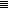 